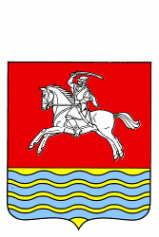 ФИНАНСОВЫЙ ОТДЕЛ АДМИНИСТРАЦИИ КУМЫЛЖЕНСКОГО Муниципального РАЙОНА ВОЛГОГРАДСКОЙ ОБЛАСТИ403402, ст. Кумылженская, ул. Мира, 25                                                                           ПРИКАЗ26 ноября 2015 г.                                                                                                                   № 19/1         Об  утверждении плана контрольных мероприятий Финансового отдела Кумылженского          муниципального района Волгоградской области на 2016 год.         В целях обеспечения контроля за расходованием средств бюджета муниципального образования в соответствии со статьей 269.2 Бюджетного кодекса Российской Федерации, согласно пункту 8 статьи 99 Федерального закона от 05.04.2013 №44-ФЗ. Приказываю утвердить:  1. План проведения мероприятий по осуществлению контроля в сфере закупок товаров, работ, услуг для обеспечения муниципальных нужд,согласно приложению 1. 2.   План проведения мероприятий по осуществлению внутреннего муниципального контроля, согласно приложению 2.    3.   Контроль за исполнением настоящего приказа оставляю за собой.               Начальник Финансового отделаАдминистрации КумылженскогоМуниципального районаВолгоградской области                                                                                                             Л. В. Власова